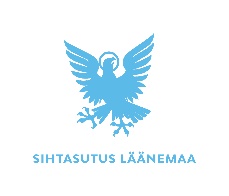 LÄÄNEMAA AASTA ISA AUNIMETUSE ANDMISE STATUUT1. Aunimetuse andmise korraldaja Aunimetuse Läänemaa aasta isa (edaspidi aunimetus) andmise korraldab Sihtasutus Läänemaa.2. Eesmärk ja tunnustuse alus 2.1. Aunimetuse andmise eesmärk on väärtustada isadust ja perekonda ning tunnustadaisa rolli laste kasvatamisel. 2.2. Aunimetus antakse isale, kes on:2.2.1. tubli perekonnapea, lapsevanem, perekonna väärtustamisel ja laste kasvatamisel teistele eeskuju ja2.2.2. tegutsenud silmapaistvalt ka kutse- või tegevusalal ja/või ühiskondlikus elus ning2.2.3. Eesti Vabariigi kodanik ja Läänemaa elanik.2.3. Aunimetuse võib ühele isale anda ainult ühe korra. 3. Kandidaatide esitamine 3.1. Igaüks võib esitada ettepaneku aunimetuse andmiseks. 3.2. Ettepanekus märgitakse aunimetuse kandidaadi: 3.2.1. nimi;3.2.2. kontaktandmed;3.2.3. elukoht;3.2.4. kandidaadi vanus;3.2.5. haridus, eriala;3.2.6. ameti- või töökoht või tegevusala;3.2.7. laste arv ja võimalusel laste nimed ning vanused;3.2.8. tunnustamise põhjendus (aunimetuse andmise aluseks olevate asjaolude kirjeldus, arvestades punktides 2.2.1. kuni 2.2.3. nimetatut);3.2.9. kandidaadi lühiiseloomustus;3.2.10. ettepaneku esitaja nimi;3.2.11. ettepaneku esitaja kontaktandmed;3.2.12. ettepaneku esitamise kuupäev ja allkiri.3.3. Ettepaneku vorm on kättesaadav Sihtasutus Läänemaa veebilehel aadressil http://laanemaa.ee/aasta-isa/3.4. Vormikohane ettepanek esitatakse Sihtasutus Läänemaale hiljemalt 7. novembrikskas paberkandjal aadressil Sihtasutus Läänemaa, Karja 27, 90502, Haapsalu linn, Läänemaa või e-posti teel aadressil info@laanemaa.ee.4. Aunimetuse saaja otsustamine 4.1. Aunimetuse saaja valib saadud ettepanekute põhjal välja Läänemaa aasta isa aunimetuse andmise komisjon (edaspidi komisjon). 4.2. Komisjoni moodustab ja selle esimehe määrab Sihtasutus Läänemaa juhataja omakorraldusega. 4.3. Komisjon on 8-liikmeline.4.4. Komisjoni tegevust korraldab komisjoni esimees, komisjoni töövorm on koosolek. 4.5. Komisjon edastab Sihtasutus Läänemaa juhatajale oma ettepanekud aunimetuse andmiseks novembri alguses.4.6. Sihtasutus Läänemaa juhataja teeb korralduse aunimetuse andmise kohta viie (5)tööpäeva jooksul komisjoni ettepanekute saamisest. 4.7. Komisjon avalikustab Sihtasutus Läänemaa juhataja korralduse aunimetuse andmise kohta Sihtasutus Läänemaa veebilehel. 5. Aunimetuse üleandmine Sihtasutus Läänemaa nõukogu esimees tunnustab aunimetuse saajat Läänemaa tunnustab pidulikul üritusel.